EDITAL Nº 08/2018EDITAL DE SELEÇÃO PÚBLICA PARA CONTRATAÇÃO TEMPORÁRIADE VISITADOR(A) E PROFESSOR(A) DE MATEMÁTICAPREFEITO MUNICIPAL DE CASEIROS, no uso de suas atribuições legais, nos termos do art. 37 da Constituição Federal e Lei Orgânica Municipal, TORNA PÚBLICO que realizará SELEÇÃO PÚBLICA PARA A CONTRATAÇÃO TEMPORÁRIA, sob regime estatutário – Lei 092/90 e alterações, para a contratação temporária e emergencial, nos termos das Leis Municipais nº 1021, de 01 de fevereiro de 2018 e  nº 1029, de 28 de março de 2018.A divulgação oficial do inteiro teor deste Edital e os demais editais que eventualmente se façam necessários, relativos às etapas desta Seleção Pública dar-se-á com a afixação no mural oficial de publicação dos atos oficiais existentes no Átrio Municipal e no site www.caseiros.rs.gov.br. Apenas o edital de abertura será publicado na forma de extrato, no Jornal "Folha do Nordeste”, cabendo ao candidato interessado acompanhar todos os prazos do cronograma estabelecido abaixo.As pessoas interessadas em participar do presente processo de seleção deverão acompanhar o seguinte cronograma, que desde já ficam inteiramente cientificadas, cujos prazos passarão a correr independentemente de nova intimação ou publicação, na imprensa jornalística, a saber: Período de inscrição e entrega de títulos: de 02/04/2018 até o dia 06/04/2018.Publicação da homologação ou não da inscrição e Resultado da Classificação dos Candidatos: Dia 09/04/2018.Prazo para recurso da Decisão que homologou ou indeferiu a inscrição de Candidato e o resultado da Classificação dos Candidatos: Dia 10/04/2018 e 11/04/2018.Sorteio da classificação (se necessário): Dia 12/04/2018, às 10h.Publicação do resultado dos Recursos e Homologação Final da Seleção: Dia 13/04/2018.Contratação e início dos serviços: Dia 16/04/2018.As pessoas interessadas em participar do presente processo de seleção deverão efetuar sua inscrição das 8h do dia 02/04/2018 até às 17h do dia 06/04/2018, em horário de expediente, na Secretaria Municipal de Educação, Cultura e Desporto, do Município de Caseiros/RS.Juntamente com a ficha de inscrição preenchida, nos termos do Anexo I, o candidato deverá apresentar:	a) cópia da carteira de identidade;	b) Comprovante de escolaridade;	c) Títulos.O Certificado de conclusão do curso de licenciatura em matemática, para o cargo de professor, será admitido, no caso em que se esteja a aguardar a emissão do diploma, para fins de atendimento da escolaridade exigida no cargo. Em caso de inexistência de candidatos graduados para a vaga pretendida de professor, aceitar-se-á a contratação de universitários que estejam cursando o 8º (oitavo) nível de graduação.A classificação se dará mediante pontuação da prova de títulos, de caráter classificatório. Não serão recebidos títulos em outra ocasião. Os candidatos deverão ter 18 anos completos na data da contratação.A presente seleção visa a contratação emergencial de profissionais, conforme segue: 1.6 O cargo de Visitador(a), carga horária de 40 horas semanais, será para trabalhar junto à Secretaria Municipal de Saúde, com início a partir de 16 de abril de 2018 e com término em 16 de abril de 2019; o cargo de Professor(a), carga horária de 22 horas semanais, será para trabalhar junto à Escola Municipal de Ensino Fundamental João Rodrigues de Souza, com início a partir de 16 de abril de 2018 e com término em 26 de dezembro de 2018.1.7 O Candidato ao cargo de Visitador(a) deve ter disponibilidade para trabalhar em campo (visitas domiciliares), estando ciente de que a Administração Municipal não disponibilizará veículo para esta finalidade.1.8 O candidato ao cargo de Visitador(a), classificado e que for contratado, que não possuir o Certificado e/ou Comprovação de Curso Introdutório de Formação Inicial e Continuada, deverá frequentar o referido curso que será oferecido pelo Município de Caseiros, RS. O candidato que não concluir com aproveitamento o curso introdutório, será considerado inabilitado ao cargo.1.9 A remuneração se dará de acordo com a classificação do profissional frente à legislação municipal no padrão inicial.1.10 Vencimentos com referência no mês de fevereiro/2018:	a) Visitador(a): R$ 1.176,94 (um mil cento e setenta e seis reais e noventa e quatro centavos);	b) Professor(a): R$ 1.884,84 (um mil oitocentos e oitenta e quatro reais e oitenta e quatro centavos).1.11 Na hipótese de igualdade total de pontos entre os aprovados, o desempate de notas processar-se-á com os seguintes critérios, observada essa ordem:Aquele que tiver maior idade;Sorteio na Secretaria Municipal de Educação de Caseiros/RS, organizado por Comissão Designada, podendo ser acompanhado pelos candidatos que desejarem.A pontuação de títulos obedecerá aos seguintes critérios:Para o cargo de Visitador(a):Para o cargo de Professor(a) de Matemática:Os títulos serão entregues, pelo próprio candidato, que deverá apresentar seu documento de identidade original ou por procuração, devendo ser apresentados os documentos indispensáveis à prova de títulos, bem como documento de Identidade do procurador e entregue o instrumento de mandato outorgado, através de instrumento público ou particular, contendo poder específico para a entrega dos títulos. Não há necessidade de reconhecimento de firma em cartório pelo outorgante.O candidato deverá apresentar uma fotocópia de cada título, bem como o título original, sendo que o servidor encarregado do recebimento dos mesmos fará a conferência de cada cópia apresentada com o título original para autenticação ou poderá ser apresentado através de cópia autenticada em cartório, dispensando-se a apresentação do título original.Juntamente com os títulos, deverá ser apresentada/encaminhada relação dos mesmos, em formulário próprio, conforme modelo Anexo II deste Edital, que será preenchido em duas vias; destas, uma será devolvida ao candidato devidamente rubricada pelo funcionário encarregado pelo recebimento e a outra será encaminhada à Comissão de Seleção. Nesta relação deverão constar apenas 10 (dez) títulos listados para entrega.Não serão pontuados os títulos que não estiverem acompanhados da respectiva relação, assim como aqueles não relacionados mesmo que enviados.Para o cargo de Professor(a) de Matemática, na relação de títulos o candidato declarará expressamente o curso que possui ou que esteja em andamento, como requisito de habilitação para o cargo, devendo anexar seu comprovante junto aos demais títulos. Caso o curso de habilitação esteja em andamento, poderá ser apresentado atestado da Instituição responsável pela formação ou ainda poderá apresentar comprovante.  Se o candidato deixar de apresentar este comprovante o mesmo poderá não ter seus títulos pontuados ou ainda, a Banca poderá utilizar outro título apresentado para comprovar esta habilitação exigida.Os títulos e respectiva relação serão entregues em envelope, devidamente identificado com seu nome e cargo.Os documentos comprobatórios de título não podem apresentar rasuras, emendas ou entrelinhas, sob pena de não serem pontuados.O candidato que possuir alteração de nome (casamento, separação, etc) deverá anexar cópia do documento de identidade, bem como do documento comprobatório de alteração sob pena de não ter pontuados títulos com nome diferente da inscrição e/ou identidade.Comprovada em qualquer tempo, irregularidade ou ilegalidade na obtenção dos títulos dos candidatos, bem como o encaminhamento de um mesmo título em duplicidade, com o fim de obter dupla pontuação, o candidato terá anulada a totalidade de pontos. Comprovada a culpa do candidato este será excluído da seleção.Não serão recebidos títulos de eventos datados anteriormente ao disposto na grade, bem como não serão pontuados os títulos que excederem ao máximo em quantidade de pontos, conforme disposição supra.Será admitido recurso quanto:Ao indeferimento da inscrição;À classificação dos candidatos.13.1 Todos os recursos serão interpostos no prazo de dois dias, a contar do dia do ato da divulgação de cada edital, por evento.13.2 Os recursos deverão ser protocolados junto à Prefeitura Municipal, no prazo marcado por Edital, na forma de requerimento, conforme modelo Anexo III deste Edital e deverão conter os seguintes elementos:a) Inscrição;b) Cargo ao qual concorre;c) Circunstanciada exposição e a razão da reforma da classificação;13.3 A ficha de avaliação da prova de títulos será fornecida mediante solicitação inscrita do candidato.13.4 Não se conhecerão os recursos que não contenham os dados acima ou os fundamentos do pedido, inclusive os pedidos de simples revisão da prova ou nota.13.5 Serão desconsiderados os recursos interpostos fora do prazo, ou enviados por via postal, fax ou meio eletrônico (e-mail) ou em desacordo com este Edital.A nota final será obtida pela prova de títulos.A contratação do cargo obedecerá rigorosamente, à ordem de classificação dos candidatos aprovados.A publicação para a contratação do candidato será feita por Edital, publicado no mural do átrio da Prefeitura Municipal e, paralelamente, será feita a comunicação ao candidato, via postal, no endereço informado na ficha de inscrição ou posteriormente atualizado. É responsabilidade exclusiva do candidato manter atualizado o referido endereço.São requisitos para o ingresso no serviço público, a serem apresentados quando da contratação:Estar devidamente aprovado na seleção pública simplificada, classificado dentro das vagas estabelecidas neste Edital;Ter nacionalidade brasileira ou portuguesa, desde que o candidato esteja amparado pelo estatuto de igualdade entre brasileiros e portugueses, com reconhecimento de gozo de direitos políticos, nos termos do § 1º do artigo 12, da Constituição Federal e do Decreto nº 70.436/72;Ter no mínimo 18 (dezoito) anos completos na data da contratação;Estar quite com as obrigações eleitorais e militares (esta última para candidatos do sexo masculino);Com referência ao cargo de Professor(a) de Matemática, possuir habilitação, na data da contratação;Ter aptidão física e mental para o exercício das atribuições do cargo;Não perceber proventos de aposentadoria civil ou militar, ou remuneração de cargo, emprego ou função pública que caracterizem acumulação ilícita de cargos, na forma do inciso XVI e parágrafo 10º, do artigo 37 da Constituição Federal;Atestado de boa saúde física e mental a ser fornecido por Médico ou Junta Médica do Município ou ainda, por esta designada, mediante exame médico, que comprove aptidão necessária para o exercício do cargo, bem como com a compatibilidade para os casos de deficiência física;Declaração negativa de cumulação de cargo, emprego ou função pública, conforme disciplina a Constituição Federal/1988, em seu Artigo 37, XVI e suas Emendas;Comprovante de cadastro de CPF, PIS/PASEP, Identidade Civil, título eleitoral, carteira de trabalho;Comprovante de escolaridade;Duas fotos 3x4;Certidão de nascimento ou casamento;Certidão dos filhos(as)ou termo de guarda (filhos menores de 06 anos deve apresentar carteirinha de vacinação e para os filhos maiores de 06 anos deve apresentar a frequência escolar); Número da conta bancária no BANRISUL;Declaração de bens e dependentes;Alvará de folha corrida, da comarca do domicílio do candidato, de inexistência de condenação criminal – Justiça Estadual (fórum) ou pelo site www.tjrs.jus.br no campo serviços e certidão federal pelo site www.jfrs.jus.br no campo certidão online;Declaração que não possui contra si decisão transitada em julgado de vedação de ingresso no serviço público;Comprovante de residência.Os candidatos com deficiência, se aprovados e classificados, serão submetidos à Junta Médica Oficial para a verificação da deficiência, bem como da compatibilidade de sua deficiência com o exercício das atribuições do cargo.A não apresentação dos documentos e/ou exames acima, por ocasião do aproveitamento do candidato aprovado, anulam todos os atos e efeitos decorrentes da inscrição nesta Seleção.Não é concedida vaga especial para pessoas com deficiência na presente seleção, ante a impossibilidade de fracionamento em decorrência de não alcançar o percentual de 5% (cinco por cento) das vagas para cada cargo do total de vagas oferecidas, de acordo com o artigo 37, inciso VIII da Constituição Federal e Lei Municipal nº 756, de 10 de agosto de 2009.O candidato aprovado que desistir da contratação fica excluído da ordem.Publique-se.GABINETE DO PREFEITO MUNICIPALCaseiros – RS, 02 de abril de 2018.LEO CESAR TESSAROPrefeito MunicipalANEXO IFICHA DE INSCRIÇÃOCARGO: _____________________________________________________________Nome do Candidato: ____________________________________________________Endereço: ________________________________________________ nº_________Cidade: ____________________________________CEP: ______________________CPF: ______________________________________ CI: _______________________Telefone: ____________________________ Celular: __________________________Email: ________________________________________________________________Declaro que preencho todos os requisitos para a contratação.____________________________, ____/______/___________(Local e data)____________________________________ AssinaturaANEXO IIRELAÇÃO DE TÍTULOS                              CARGO: _____________________________________________________________Nome do Candidato: ____________________________________________________RELAÇÃO DE TÍTULOS ENTREGUES*Observação: Preencher com letra de forma ou digitar nos campos destinados ao candidato, entregar este formulário em 02 (duas vias), conforme Edital. (*) os títulos deverão ser numerados em sequência de acordo com esta planilha e pré-pontuados pelo candidato.- OBS: O candidato que possuir alteração de nome (casamento, separação, etc) deverá anexar cópia do documento comprobatório da alteração sob pena de não ter postulados títulos com nome diferente da inscrição e/ou identidade.Data: ____/______/___________________________________                               ___________________________       Assinatura do candidato                            	        Assinatura do responsável                         							   pelo recebimentoANEXO IIIMODELO DE PROCURAÇÃOP R O C U R A Ç Ã OEu, __________________________________________________, Carteira de Identidade sob nº ____________________________, residente e domiciliado na Rua __________________________________________, nº __________, ap. _________, no Bairro _______________________, na cidade de __________________________, nomeio e constituo ______________________________________, Carteira de Identidade sob nº ________________________________, como meu procurador, com poderes específicos para proceder na minha inscrição e entrega de títulos, Seleção Pública – Edital nº ________, para contratação emergencial e temporária pelo Município de Caseiros, e também interpor recursos._____________________________, _____ de ___________________ de 20_______.ASSINATURA DO CANDIDATOANEXO IVFORMULÁRIO DE RECURSOCARGO: __________________________________________________________Nº DE INSCRIÇÃO: _________________________________________________TIPO DE RECURSO–(ASSINALE O TIPO DE RECURSO)Justificativa do candidato – Razões do Recurso________________________________________________________________________________________________________________________________________________________________________________________________________________________________________________________________________________________________________________________________________________________________________________________________________________________________________________________________________________________________________________________________________________________________________Reproduzir a quantidade necessária. Preencher em letra de forma ou digitar e entregar este formulário em 02 (duas) vias, uma via será devolvida como protocolo.Data _____/______/_________Assinatura do candidato                                                Assinatura do responsável                                							pelo recebimento ANEXO VEXEMPLO DAS ATRIBUIÇÕES DOS CARGOSvisitador(a):Descrição Sintética: Responsável pelo atendimento domiciliar às famílias, por meio de atividades específicas.
Descrição Analítica: Realizar o trabalho diretamente com as famílias, orientando-as e capacitando-as para realizar as atividades de estimulação para o desenvolvimento integral da criança, desde a gestação. Orientar as famílias sobre as atividades de estimulação adequadas a partir do diagnóstico, ou seja, do março zero. Acompanhar e controlar a qualidade das ações educativas realizadas pelas próprias famílias junto às crianças e as ações realizadas pelas gestantes. Acompanhar os resultados alcançados pelas crianças e pelas gestantes. Planejar e executar as Modalidades de Atenção Individual e Grupal. Planejar e executar seu cronograma de visitas às famílias e os demais trabalhos inseridos nessas ações. Participar da Capacitação de Visitadores, realizadas pelo GTM. Receber a formação e a capacitação necessárias. Comunicar ao GTM a percepção e/ou identificação de suspeita da violência doméstica e crianças portadoras de deficiência, preencher documentos, elaborar relatórios, demais atividades correlatas ao cargo. Efetuar visitas domiciliares e em lugares públicos e privados. Realizar ações de grupo, com famílias, inclusive realizar trabalho comunitário.

CONDIÇÕES DE TRABALHO: Carga horária de 40 horas semanais; sujeito ao uso de uniforme fornecido pelo Município e ao trabalho desabrigado, sujeito a trabalhos noturnos, aos domingos e feriados, e externo, com deslocamento pessoal, e atendimento ao público.Professor(a) Descrição Sintética: Planejar, ministrar aulas e orientar a aprendizagem do aluno; participar do processo de planejamento das atividades da escola; organizar as operações inerentes ao processo de ensino – aprendizagem; contribuir para o aprimoramento da qualidade do ensino; colaborar com as atividades de articulação da escola com as famílias e comunidade.Descrição analítica: Planejar e executar o trabalho docente em consonância com o plano curricular da escola, atendendo ao avanço da tecnologia educacional e as diretrizes do ensino emanadas do órgão competente; levantar e interpretar dados relativos a realidade de sua classe; estabelecer mecanismos de avaliação; estabelecer estratégias de recuperação para os alunos de menor rendimento; constatar necessidades e carências do aluno e propor o seu encaminhamento a setores específicos de atendimento; cooperar com a coordenação pedagógica e orientação educacional; atender as solicitações da direção das escolas referentes a sua ação docente; organizar registros de observações dos alunos; participar de atividades extra-classe; coordenar a área de estudo; integrar órgãos complementares da escola; participar, atuar e coordenar reuniões da classe; manter-se atualizado sobre a legislação do ensino e executar tarefas afins.CARGOVagas GeraisEscolaridade e/ou outros requisitos exigidos para o cargo na contrataçãoCarga HoráriaSemanal Visitador(a) 01Formação Completa em nível médio.40 horas semanaisProfessor(a) de Matemática01Licenciatura Plena em Matemática22 horas semanais(turnos intercalados)ItensPontuação1 - Cursos, Seminários, Jornadas, Treinamentos, Oficinas, Workshops, Simpósios, Congressos, etc. Desde que relacionados com o cargo da inscrição (participante ou palestrante, painelista ou organizador), com data da realização do evento dentro dos últimos cinco anos, contados da data de encerramento do período para a entrega dos títulos, de acordo com o descrito abaixo, exceto o Curso de exigência do cargo:Até 20 horas .....................................De 21 a 40 horas ..............................De 41 a 60 horas ..............................De 61 a 100 horas ............................De 101 a 250 horas ..........................De 251 a 350 horas............................Acima de 350horas ..........................(Curso com carga horária definida em dias ou meses serão considerados na seguinte proporção: 01 dia: 8 horas – 01 mês: 80 horas)0,150,200,250,300,401,001,252 - Máximo de 10 (dez) pontos nesta prova e máximo de 10 (dez) títulos por candidato.2 - Máximo de 10 (dez) pontos nesta prova e máximo de 10 (dez) títulos por candidato.3 - Cabe à Comissão a análise criteriosa da idoneidade dos títulos apresentados.3 - Cabe à Comissão a análise criteriosa da idoneidade dos títulos apresentados.4 - Cursos sem carga horária definida não receberão pontuação.4 - Cursos sem carga horária definida não receberão pontuação.5 - Os documentos, em língua estrangeira, de cursos realizados, somente serão considerados quando traduzidos para a Língua Portuguesa, por tradutor juramentado e revalidados por instituição brasileira.5 - Os documentos, em língua estrangeira, de cursos realizados, somente serão considerados quando traduzidos para a Língua Portuguesa, por tradutor juramentado e revalidados por instituição brasileira.ItensPontuação1 Pós graduação          Especialização (limitado a um título)(todos concluídos)      MestradoDoutoradoExceto o Curso de exigência do cargo.1,252,03,0Graduação – Curso Superior e/ou Licenciatura Plena (Concluído)Exceto o Curso de exigência do cargo1,0Cursos, Seminários, Jornadas, Treinamentos, Oficinas, Workshops, Simpósios, Congressos, etc. Desde que relacionados com o cargo da inscrição (participante ou palestrante, painelista ou organizador), com data da realização do evento dentro dos últimos cinco anos, contados da data de encerramento do período para a entrega dos títulos, de acordo com o descrito abaixo, exceto o Curso de exigência do cargo:Até 20 horas .....................................De 21 a 40 horas ..............................De 41 a 60 horas ..............................De 61 a 100 horas ............................De 101 a 250 horas ..........................De 251 a 350 horas............................Acima de 350 horas ..........................(Curso com carga horária definida em dias ou meses serão considerados na seguinte proporção: 01 dia: 8 horas – 01 mês: 80 horas)0,150,200,250,300,401,001,254 Publicação Impressa0,105 Máximo de 10 (dez) pontos nesta prova e máximo de 10 (dez) títulos por candidato.5 Máximo de 10 (dez) pontos nesta prova e máximo de 10 (dez) títulos por candidato.6 O curso de exigência do cargo não será utilizado para a pontuação. Títulos de formação de nível médio, técnico (médio, pós-médio) não serão pontuados. Títulos de graduação ou pós- graduação, além do de exigência terão pontuação conforme ítens1 e 2.6 O curso de exigência do cargo não será utilizado para a pontuação. Títulos de formação de nível médio, técnico (médio, pós-médio) não serão pontuados. Títulos de graduação ou pós- graduação, além do de exigência terão pontuação conforme ítens1 e 2.7 Títulos sem conteúdo especificado não serão pontuados, caso não se possa aferir a relação com o cargo.7 Títulos sem conteúdo especificado não serão pontuados, caso não se possa aferir a relação com o cargo.8 Para a comprovação do item 3 desta grade, o comprovante deverá ser diploma, certificado de conclusão de curso, declaração ou atestado, em papel com timbre da entidade promotora, devendo ser expedido pela mesma. Não serão pontuados boletim de matrícula, histórico escolar ou outra forma que não a determinada acima, não devendo o candidato entregar documentos que não estejam na forma exigida. Cabe à Comissão a análise criteriosa da idoneidade dos títulos apresentados.8 Para a comprovação do item 3 desta grade, o comprovante deverá ser diploma, certificado de conclusão de curso, declaração ou atestado, em papel com timbre da entidade promotora, devendo ser expedido pela mesma. Não serão pontuados boletim de matrícula, histórico escolar ou outra forma que não a determinada acima, não devendo o candidato entregar documentos que não estejam na forma exigida. Cabe à Comissão a análise criteriosa da idoneidade dos títulos apresentados.9 Os diplomas de Graduação – Curso Superior ou Licenciatura Plena e os de Pós- Graduação em nível de especialização, mestrado ou doutorado devem estar devidamente registrados e para estes não serão aceitos históricos escolares, declarações ou atestados de conclusão do curso das respectivas disciplinas.9 Os diplomas de Graduação – Curso Superior ou Licenciatura Plena e os de Pós- Graduação em nível de especialização, mestrado ou doutorado devem estar devidamente registrados e para estes não serão aceitos históricos escolares, declarações ou atestados de conclusão do curso das respectivas disciplinas.10 Caso o (a) candidato (a) seja detentor (a) de formação múltipla, graduação ou pós-graduação, prevalecerá o título maior e para cada nível será considerado apenas um título.10 Caso o (a) candidato (a) seja detentor (a) de formação múltipla, graduação ou pós-graduação, prevalecerá o título maior e para cada nível será considerado apenas um título.11 Cursos sem carga horária definida não receberão pontuação.11 Cursos sem carga horária definida não receberão pontuação.12 Cursos de língua estrangeira, relações humanas e informática serão pontuados para todos, quando apresentados dentro do disposto no item 3, onde será inserido.12 Cursos de língua estrangeira, relações humanas e informática serão pontuados para todos, quando apresentados dentro do disposto no item 3, onde será inserido.13 Os documentos, em língua estrangeira, de cursos realizados, somente serão considerados quando traduzidos para a Língua Portuguesa, por tradutor juramentado e revalidados por instituição brasileira.13 Os documentos, em língua estrangeira, de cursos realizados, somente serão considerados quando traduzidos para a Língua Portuguesa, por tradutor juramentado e revalidados por instituição brasileira.14 Não serão pontuados títulos relativos a quaisquer serviços prestados, remunerados ou não, inclusive tempo de serviço público ou privado, estágios ou monitorias.14 Não serão pontuados títulos relativos a quaisquer serviços prestados, remunerados ou não, inclusive tempo de serviço público ou privado, estágios ou monitorias.(A CARGO DA BANCA)NOTA: ______________RESP: ______________Campos preenchidos pelo candidatoCampos preenchidos pelo candidatoCampos preenchidos pelo candidatoCampos preenchidos pelo candidatoUso da ComissãoUso da ComissãoNº de horasHistórico/ ResumoPré - pontuaçãoD – DeferidoI - IndeferidoPontuação12345678910(       )(        )CONTRA INDEFERIMENTO DE INSCRIÇÃOCONTRA RESULTADO DA PROVA DE TÍTULOS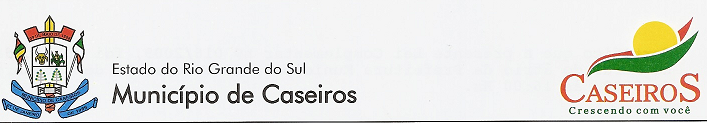 SELEÇÃO PÚBLICA DE CONTRATAÇÃO TEMPORÁRIA EXTRATO DE EDITAL Nº 08/2018O MUNICÍPIO DE CASEIROS TORNA PÚBLICO que realizará SELEÇÃO PÚBLICA PARA CONTRATAÇÃO TEMPORÁRIA, sob regime estatutário, para contratação por necessidade temporária, dos cargos de: 01 (um) VISITADOR(A), com 40 horas semanais, para trabalhar junto à Secretaria Municipal de Saúde e 01 (um) PROFESSOR DE MATEMÁTICA, com 22 horas semanais, em turnos intercalados. INSCRIÇÕES E ENTREGA DE TÍTULOS: Somente na Secretaria da Educação, do Município de Caseiros, a partir das 8h do dia 02 de abril de 2018 até às 17h dia 06 de abril de 2018. O edital de abertura já contempla todos os prazos deste certame. Maiores informações e Edital na íntegra, poderão ser obtidos no site www.caseiros.rs.gov.br. ou na Prefeitura Municipal, sita Av. Mário Cirino Rodrigues, 249.   Caseiros, 02 de abril de 2018. LEO CESAR TESSARO, Prefeito Municipal .